يشرفني أن أحيل إلى الدول الأعضاء في المجلس مساهمة مقدمة من جمهورية أذربيجان وجمهورية أرمينيا وجمهورية بيلاروس وجمهورية كازاخستان وجمهورية قيرغيزستان والاتحاد الروسي وجمهورية طاجيكستان وتركمانستان وجمهورية أوزبكستان.هولين جاو
الأمين العامجمهورية أذربيجان وجمهورية أرمينيا وجمهورية بيلاروس
وجمهورية كازاخستان وجمهورية قيرغيزستان والاتحاد الروسي
وجمهورية طاجيكستان وتركمانستان وجمهورية أوزبكستانتعزيز الحضور الإقليمي للاتحاد في منطقة كومنولث الدول المستقلةأولاً	مقدمةعرّف مؤتمر المندوبين المفوضين لعام 1994 في قراره 25 الوظائف والمبادئ العامة للحضور الإقليمي للاتحاد، وذلك لتمكين الاتحاد من أن يكون قريباً بقدر الإمكان من أعضائه وتقديم نتائج عالية الجودة في الوقت المناسب على المستويين القُطري والإقليمي.ويعد تعزيز الحضور الإقليمي عملية متطورة. وقد راجع مؤتمر المندوبين المفوضين لعام 2014 القرار 25 بشأن تعزيز الحضور الإقليمي، فشدّد على أهمية دور المكاتب الإقليمية ومكاتب المناطق في إعداد الخطة الاستراتيجية وتنفيذها، كما شدّد على أن المكاتب الإقليمية ومكاتب المناطق تمثِّل الاتحاد بأسره.ويكلف القرار 25 (المراجَع في بوسان، 2014) المجلس بأن يدرس مسألة الحضور الإقليمي بانتظام لدراسة تطورها ولاعتماد قرارات بشأن استمرار التكيف الهيكلي للحضور الإقليمي وأعماله، بهدف تلبية احتياجات أعضاء الاتحاد على أكمل وجه وبهدف تدعيم التنسيق والجوانب التكميلية للأنشطة القائمة بين الاتحاد ومنظمات الاتصالات الإقليمية ودون الإقليمية.ثانياً	معلومات أساسيةيوجد ضمن الهيكل الحالي للاتحاد 12 مكتباً موزعة ما بين مكتب إقليمي ومكتب للمنطقة في خمس مناطق:-	إفريقيا (مكتب إقليمي في أديس أبابا وثلاثة مكاتب مناطق)؛-	أمريكا الجنوبية والوسطى (مكتب إقليمي في برازيليا وثلاث مكاتب مناطق)؛-	الدول العربية (مكتب إقليمي في القاهرة)؛-	آسيا والمحيط الهادئ (مكتب إقليمي في بانكوك ومكتب للمنطقة)؛-	كومنولث الدول المستقلة (مكتب للمنطقة في موسكو).وعليه، توجد مكاتب إقليمية في جميع المناطق فيما عدا منطقة كومنولث الدول المستقلة.أما أوروبا، فحالة خاصة. إذ إن هناك وحدة تنسيق بمقر الاتحاد لبلدان الاتحاد الأوروبي ودول البلطيق. ومن الواضح أن وقوع مقر الاتحاد في أوروبا يسهل كثيراً التعاون بين بلدان منطقة أوروبا والاتحاد.وتسهل المكاتب الإقليمية الاتصال المباشر بالهيئات الوطنية، ومنظمات الاتصالات الإقليمية، وأعضاء القطاعات في المناطق، وغيرهم من أصحاب المصلحة الرئيسيين.ويتعاون مكتب المنطقة في بلدان منطقة كومنولث الدول المستقلة مع 12 دولة عضواً في الاتحاد، و24 عضواً من أعضاء القطاعات التابعة للاتحاد، والكومنولث الإقليمي في مجال الاتصالات (RCC)، والمجلس التنسيقي للحوسبة لبلدان منطقة كومنولث الدول المستقلة داخل الكومنولث الإقليمي في مجال الاتصالات (RCC). وثمة إمكانية لمواصلة تطوير التعاون مع هيئات منطقة كومنولث الدول المستقلة الأخرى، بما فيها مجلس التنسيق المشترك بين دول منطقة كومنولث الدول المستقلة المعني بالتعاون في مجالات الابتكار العلمي التقني، ومجلس التنسيق المشترك بينها للمعايرة والمقاييس والمصادقة، وكذلك مع الاتحاد الاقتصادي للمنطقة الأوروبية الآسيوية.ومن حيث توقعات إدارات بلدان هذه المنطقة، وتنظيم الفعاليات بما فيها الفعاليات الإقليمية، ومستوى المساعدة المباشرة المقدمة، وإقامة شراكات مع المؤسسات والمنظمات المعنية في المنطقة، فإن مكتب المنطقة يؤدى وظائف تماثل تلك التي تؤديها المكاتب الإقليمية الكاملة، وهي حقيقة لاحظتها وحدة التفتيش المشتركة التابعة للأمم المتحدة.إن مركز المكتب الإقليمي يساعد على إعلاء مكانة وأهمية مكتب منطقة كومنولث الدول المستقلة التابع للاتحاد، ويسهل إقامة صلات رفيعة المستوى، ويحسن من تأثيره على الشركاء في المنطقة (القطاع الخاص، والهيئات الأكاديمية، والمؤسسات العامة)، ويشجع مشاركتهم في أنشطة الاتحاد. وفضلاً عن ذلك، فإن مركز المكتب الإقليمي يعالج عدم التوازن في تمثيل الاتحاد في المناطق.ثالثاً	مقترحات إلى المجلس1	الموافقة على المقترح بشأن رفع مركز مكتب منطقة كومنولث الدول المستقلة التابع للاتحاد في موسكو إلى مستوى المكتب الإقليمي.2	وفقاً لتوصيات وحدة التفتيش المشتركة التابعة للأمم المتحدة (الوثيقة C16/49 المؤرخة 18 مارس 2016، الفقرة 195)، يُطلب إلى الأمين العام أن يقدم إلى المجلس في عام 2018، بالتعاون مع مدير مكتب تنمية الاتصالات، وأيضاً بمشاركة مديري مكتب الاتصالات الراديوية ومكتب تقييس الاتصالات، اختصاصات محددة للمكتب الإقليمي لمنطقة كومنولث الدول المستقلة، مع الأخذ بعين الاعتبار خصائص المنطقة، والمبادرات والأولويات والظروف الإقليمية.___________المجلس 2017
جنيف، 25-15 مايو 2017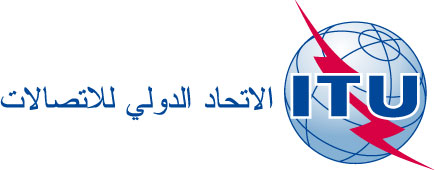 بند جدول الأعمال: PL 3.2المراجعة 1
للوثيقة C17/98-A4 مايو 2017الأصل: بالروسيةمذكرة من الأمين العاممذكرة من الأمين العاممساهمة من جمهورية أذربيجان وجمهورية أرمينيا وجمهورية بيلاروس 
وجمهورية كازاخستان وجمهورية قيرغيزستان والاتحاد الروسي 
وجمهورية طاجيكستان وتركمانستان وجمهورية أوزبكستانمساهمة من جمهورية أذربيجان وجمهورية أرمينيا وجمهورية بيلاروس 
وجمهورية كازاخستان وجمهورية قيرغيزستان والاتحاد الروسي 
وجمهورية طاجيكستان وتركمانستان وجمهورية أوزبكستانتعزيز الحضور الإقليمي للاتحاد في منطقة كومنولث الدول المستقلةتعزيز الحضور الإقليمي للاتحاد في منطقة كومنولث الدول المستقلة